OKULUNUZUN ADIDers Adı: 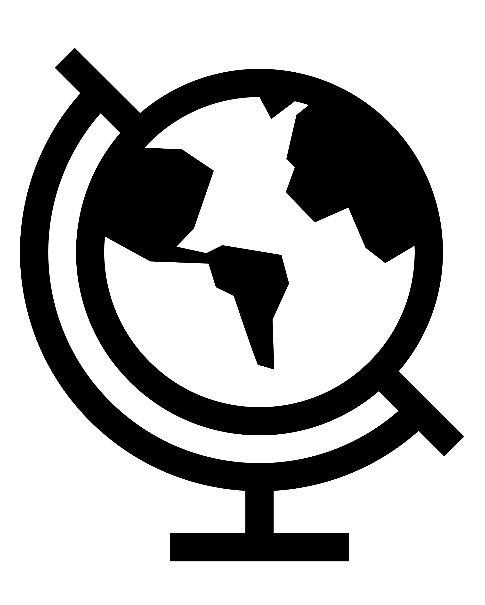           Adı:          Soyadı:         Sınıf:         No: